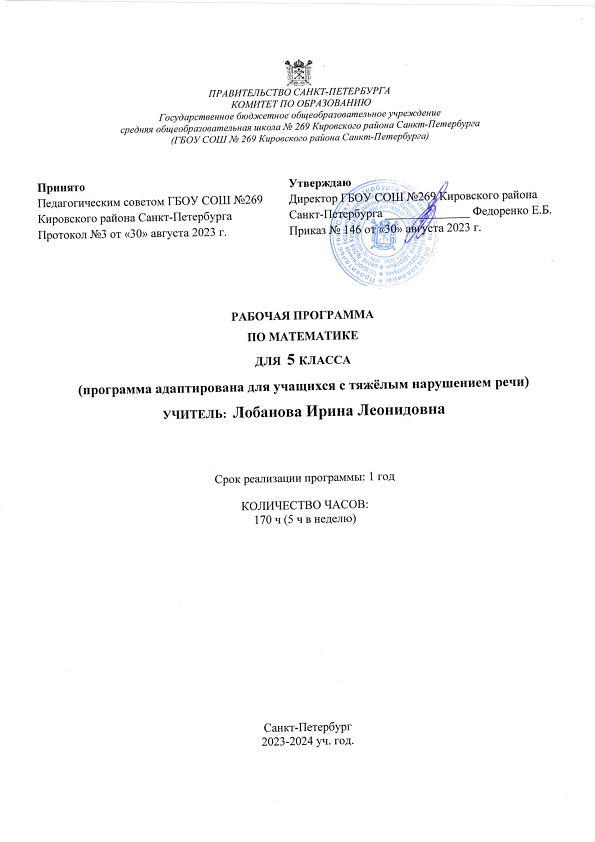 ПОЯСНИТЕЛЬНАЯ ЗАПИСКАЦели обучения математике в общеобразовательной школе определяются ее ролью в развитии общества в целом и в развитии интеллекта, формировании личности каждого человека.Многим людям в своей жизни приходится выполнять достаточно сложные расчеты, пользоваться общеупотребительной вычислительной техникой, находить в справочниках и применять нужные формулы, владеть практическими приемами геометрических измерений и построений, читать информацию, представленную в виде таблиц, диаграмм, графиков, понимать вероятностный характер случайных событий, составлять несложные алгоритмы и др. Без конкретных математических знаний затруднено понимание принципов устройства и использования современной техники, восприятие научных знаний, восприятие и интерпретация разнообразной социальной, экономической, политической информации. Таким образом, практическая полезность математики обусловлена тем, что ее предметом являются фундаментальные структуры реального мира: пространственные формы и количественные отношения — от простейших, усваиваемых в непосредственном опыте людей, до достаточно сложных, необходимых для развития научных и технологических идей.Без базовой математической подготовки невозможно достичь высокого уровня образования, так как все больше специальностей связано с непосредственным применением математики (экономика, бизнес, финансы, физика, химия, техника, информатика, биология, психология и многие другие.Для жизни в современном обществе важным является формирование математического стиля мышления, проявляющегося в определенных умственных навыках. В процессе математической деятельности в арсенал приемов и методов человеческого мышления естественным образом включаются индукция и дедукция, обобщение и конкретизация, анализ и синтез, классификация и систематизация, абстрагирование и аналогия. С помощью объектов математических умозаключений и правил их конструирования вскрывается механизм логических построений, вырабатываются умения формулировать, обосновывать и доказывать суждения, тем самым развивается логическое мышление.Математике принадлежит ведущая роль в формировании алгоритмического мышления, воспитании умения действовать по заданным алгоритмам и конструировать новые. В ходе решения задач — основной учебной деятельности на уроках математики — развиваются творческая и прикладная стороны мышления.Использование в математике наряду с естественным нескольких математических языков дает возможность развивать у учащихся точную, экономную и информативную устную и письменную речь, умение отбирать наиболее подходящие языковые (в частности, символические и графические) средства. В решении задачи формирования у учащихся грамотной математической речи учителю поможет систематическое использование на уроках математических диктантов.Математическое образование вносит свой вклад в формирование общей культуры человека. Ее необходимым компонентом является общее знакомство с методами познания действительности, что включает понимание диалектической взаимосвязи математики и действительности, представление о предмете и методе математики, его отличиях от методов естественных и гуманитарных наук, об особенностях применения математики для решения научных и прикладных задач.Изучение математики способствует эстетическому воспитанию человека, пониманию красоты и изящества математических рассуждений, восприятию геометрических форм, усвоению идеи симметрии. Изучение математики развивает воображение, пространственные представления. История развития математического знания дает возможность пополнить запас историко-научных знаний школьников, сформировать у них представления о математике как части общечеловеческой культуры. Знакомство с основными историческими вехами возникновения и развития математической науки, судьбами великих открытий, именами людей, творивших науку, должно войти в интеллектуальный багаж каждого культурного человека. Материалы об истории математики помещены в учебнике, дополнительные сведения и богатые материалы для внеклассной работы приводятся в книге И. Я. Депмана, Н. Я. Виленкина «За страницами учебника математики».Нормативно-правовые документыЗакон Российской Федерации «Об образовании» (ст.32 п.7); федеральный компонент государственных образовательных стандартов начального общего, основного общего и среднего (полного) общего образования (приказ №1089 от 05.03.2004 г.); федеральный базисный учебный план и примерные учебные планы для общеобразовательных учреждений Российской Федерации, реализующих программы общего образования (приказ МОРФ от 09.03.2004 г. №1312 «Об утверждении федерального базисного учебного плана и примерных планов для образовательных учреждений РФ»; приказ МО и Н РФ «Об утверждении федеральных перечней учебников, рекомендованных (допущенных) к использованию в образовательном процессе образовательных учреждениях, реализующих образовательные программы общего образования и имеющих государственную аккредитацию, на 2011-12 учебный год»;Программа. Планирование учебного материала. Математика 5-6 классы. / авт-сост. В.И.Жохов. – М.: Мнемозина, 2009. – 31 с. Математика. 5 класс: учебник для общеобразовательных организаций ( А.Г. Мерзляк, В.Б. Полонский, М.С. Якир, Москва 2016).Место предмета в учебном плане ОУУровень рабочей программы: базовыйВ соответствии с учебным планом школы на преподавание математики в 5 классе отводится 5 часов в неделю (170 часа в год).Общая характеристика учебного предметаЦелями изучения курса математики в 5-м классе учащимися с ТНР являются: систематическое развитие понятия числа; выработка умений выполнять устно и письменно арифметические действия над числами, переводить практические задачи на язык математики; подготовка учащихся к изучению систематических курсов алгебры и геометрииМатематическое образование является обязательной и неотъемлемой частью общего образования на всех ступенях школы. Обучение математике учащихся с ТНР в основной школе направлено на достижение следующих целей:1. в направлении  личностного развития:─ формирование представлений о математике, как части общечеловеческой культуры, о значимости математики в развитии цивилизации и современного общества;─развитие логического и критического мышления, культуры речи, способности к умственному эксперименту;─ формирование интеллектуальной честности и объективности, способности к преодолению мыслительных стереотипов, вытекающих из обыденного опыта;─ воспитание качеств личности, обеспечивающих социальную мобильность, способность принимать самостоятельные решения;─ формирование качеств мышления, необходимых для адаптации в современном информационном обществе;─ развитие интереса к математическому творчеству и математических способностей;2. в метапредметном направлении:─ развитие представлений о математике как форме описания и методе познания действительности, создание условий для приобретения первоначального опыта математического моделирования;─ формирование общих способов интеллектуальной деятельности, характерных для математики и являющихся основой познавательной культуры, значимой для различных сфер человеческой деятельности;3. в предметном направлении:─ овладение математическими знаниями и умениями, необходимыми для продолжения образования, изучения смежных дисциплин, применения в повседневной жизни;─ создание фундамента для математического развития, формирования механизмов мышления, характерных для математической деятельности.Задачи:— овладение конкретными математическими знаниями, необходимыми для применения в практической деятельности, для изучения смежных дисциплин, для продолжения образования;— интеллектуальное развитие учащихся, формирование качеств мышления, характерных для математической деятельности и необходимых для продуктивной жизни в обществе;— формирование представлений о математических идеях и методах;— формирование представлений о математике как форме описания и методе познания действительности;— формирование представлений о математике как части общечеловеческой культуры, понимания значимости математики для общественного прогресса.Универсальные учебные действияПрограмма предусматривает формирование у учащихся с ТНР общеучебных умений и навыков, универсальных учебных действий и ключевых компетенций в следующих направлениях: использование учебных умений. В ходе изучения курса учащиеся развивают навыки вычислений с натуральными числами, овладевают навыками действий с обыкновенными и десятичными дробями, получают начальные представления об использовании букв для записи выражений и свойств арифметических действий, составлении уравнений, знакомятся с понятием «процент» и решением основных задач на проценты, продолжают знакомство с геометрическими понятиями, приобретают навыки построения геометрических фигур и измерения геометрических величин.ОСНОВНЫЕ ВОПРОСЫ рассматриваемые в курсе математики 5 класса     Ряд натуральных чисел. Десятичная запись, сравнение, сложение и вычитание натуральных чисел. Законы сложения. Умножение, законы умножения. Степень с натуральным показателем. Деление нацело, деление с остатком. Числовые выражения. Решение текстовых задач арифметическими методами. Квадрат и куб числа.     Прямая, луч, отрезок, плоскость. Измерение отрезков и метрические единицы длины. Представление натуральных чисел на координатном луче. Окружность и круг, сфера и шар. Углы, измерение углов. Треугольники и четырехугольники. Прямоугольный параллелепипед. Площадь прямоугольника, объем прямоугольного параллелепипеда. Единицы площади, объема, массы, времени. Решение текстовых задач арифметическими методами.     Понятие обыкновенной и десятичной дроби. Сравнение, сложение и вычитание обыкновенных и десятичных дробей. Правила умножения и деления десятичных дробей. Правила округления. Смешанные числа и действия с ними. Представление дробей на координатном луче. Решение текстовых задач арифметическими методами.     Проценты. Задачи на проценты рассматриваются и решаются как задачи на дробиПЕРЕЧЕНЬ РЕСУРСНОГО ОБЕСПЕЧЕНИЯСПИСОК ЛИТЕРАТУРЫЧесноков А. С.   Дидактические материалы для 5 класса Жохов В. И. Преподавание математики в 5—б классах : методическое пособие. Жохов В. И. Математика. 5 класс. Контрольные работы для учащихся общеобразовательных учреждений Жохов В. И. Математика. 5 класс. Диктанты для учащихся общеобразовательных учреждений   Депман И. Я. За страницами учебника математики: книга для чтения учащимися 5—6 классов / И. Я. Депман, Н. Я. Виленкин Н. Я. Виленкин, В. И. Жохов Математика 5 класс  учебник М. «Просвещение»2009 СПИСОК УЧЕБНЫХ ПОСОБИЙ1    Математика. 5 класс: учебник для общеобразовательных учреждений / Н. Я. Виленкин, В. И. Жохов, А. С. Чесноков, С. И. Шварцбурд. — М., 2008.Интернет-ресурсы:Math.ru: Математика и образование -http :// www.math.ruВиртуальная школа юного математика - http ://math.ournet.mdЗанимательная математика - школьникам (олимпиады, игры, конкурсы по математике) - http :// www.math-on-line.comЛогические задачи и головоломки - http :// www.smekalka.pp/ruГеометрический портал - http :// www.neive.by.ruПЛАНИРУЕМЫЕ РЕЗУЛЬТАТЫ УЧАЩИХСЯ, 
ОБУЧАЮЩИХСЯ ПО ДАННОЙ ПРОГРАММЕВ результате изучения математики каждый ученик должен знать и уметь─ Уметь правильно употреблять термины, связанные с различными видами чисел и способами их записи─ Переходить от одной формы записи чисел к другой─ Сравнивать два числа, упорядочивать в несложных случаях наборы чисел─ Выполнять вычисления с натуральными числами, вычислять значение степеней─ Формулировать свойства арифметических действий, записывать их с помощью букв, преобразовывать на их основе числовые выражения─ Анализировать и осмысливать текст задачи, переформулировать условие, извлекать необходимую информацию, моделировать условие с помощью схем, рисунков, реальных предметов─ Строить логическую цепочку рассуждений, критически оценивать полученный ответ, проверять его на соответствие условию─ Представлять обыкновенные дроби в виде десятичных и обратно─ Владеть алгоритмами сложения, вычитания, обыкновенных  дробей, сложения, вычитания, умножения и деления десятичных дробей. ─ Знать значение процентов, представлять проценты в виде дробей и дроби в виде процентов─ Решать задачи на проценты и дроби─ Находить значение  процентов от числа и число по данному значению его процента.─ Правильно употреблять буквенную символику, составлять буквенные выражения и формулы─ Уметь решать линейные уравнения на основе зависимостей между компонентами арифметических действий─ Изображать точки на координатном луче.─ Использовать приобретенные знания и умения в практической  деятельности и повседневной жизни.─ Исследовать простейшие числовые закономерности, проводить числовые эксперименты (в том числе с использованием калькулятора, компьютера)─ Выражать одни единицы измерения величины в других единицах (метры в километрах, минуты в часах и т.п.)─ Округлять натуральные числа и десятичные дроби─ Моделировать несложные зависимости с помощью формул, выполнять вычисления по формулам─ Использовать знание о зависимостях между величинами (скорость, время, расстояние и тюпю) при решении задач─ Читать и записывать буквенные выражения, составлять буквенные выражения по условию задач─ Вычислять значения буквенных выражений при заданных значениях букв─ Составлять уравнения по условиям задач─ Выполнять перебор всех возможных вариантов для пересчета объектов или комбинаций, выделять комбинации, отвечающие заданным условиям─ Изображать геометрические фигуры и их конфигурации от руки и с использованием чертежных инструментов. Изображать геометрические фигуры на клетчатой бумаге.─ Измерять с помощью инструментов и сравнивать длины отрезков и величины углов. Строить отрезки заданной длины с помощью линейки и циркуля и углы заданной величины с помощью транспортира. Выражать одни единицы измерения длин через другие.─ Вычислять площади квадратов и прямоугольников, используя формулы площади квадрата и площади прямоугольника.─ Выражать одни единицы измерения площади через другие.─ Изготавливать пространственные фигуры из разверток; распознавать развертки куба, параллелепипеда.─ Вычислять объемы куба и прямоугольного параллелепипеда, используя формулы объема куба и объема прямоугольного параллелепипеда. Выражать одни единицы измерения объема через другие.ФОРМЫ, ПЕРИОДИЧНОСТЬ И ПОРЯДОК ТЕКУЩЕГО КОНТРОЛЯ УСПЕВАЕМОСТИ И ПРОМЕЖУТОЧНОЙ АТТЕСТАЦИИ ОБУЧАЮЩИХСЯ Формами текущего контроля успеваемости являются: ─ устные и письменные индивидуальные опросы;─  самостоятельные и проверочные работы; ─ письменные контрольные работы;─ теоритические зачеты по основным правилам и формулировка;─ математические диктанты; ─ практические работы; ─ тестирование, в том числе с использованием контрольно-измерительных материалов.  Периодичность текущего контроля успеваемости обучающегося проводится в соответствии с учебной программой предмета с учетом контингента обучающихся, содержания учебного материала и используемых образовательных технологий.ТЕМАТИЧЕСКИЙ ПЛАН
(основное содержание) учебного курсаКАЛЕНДАРНО-ТЕМАТИЧЕСКИЙ ПЛАНКРИТЕРИИ И НОРМЫ ОЦЕНКИ ЗНАНИЙ, УМЕНИЙ, НАВЫКОВ ОБУЧАЮЩИХСЯ ПРИМЕНИТЕЛЬНО К РАЗЛИЧНЫМ ФОРМАМ КОНТРОЛЯ ЗНАНИЙ  Основными методами проверки знаний и умений учащихся с ТНР по математике являются устный опрос и письменные работы. К письменным формам контроля относятся: математические диктанты, самостоятельные и контрольные работы, тесты. Основные виды проверки знаний – текущая и итоговая. Текущая проверка проводится систематически из урока в урок, а итоговая – по завершении темы (раздела), школьного курса в целом. Тексты контрольных работ взяты из сборника Жохов В. И. Преподавание математики в 5-6 классах: методическое пособие.1. Оценка письменных контрольных работ обучающихся по математике.Отметка «5», если: ─ работа выполнена полностью;─ в логических рассуждениях и обосновании решения нет пробелов и ошибок;─ в решении нет математических ошибок (возможна одна неточность, описка, которая не является следствием незнания или непонимания учебного материала).Отметка «4» ставится в следующих случаях:─ работа выполнена полностью, но обоснования шагов решения недостаточны (если умение   обосновывать рассуждения не являлось специальным объектом проверки);─ допущены одна ошибка или есть два – три недочёта в выкладках, рисунках, чертежах или графиках (если эти виды работ не являлись специальным объектом проверки). Отметка «3» ставится, если:─допущено более одной ошибки или более двух – трех недочетов в выкладках, чертежах или графиках, но обучающийся обладает обязательными умениями по проверяемой теме. Отметка «2» ставится, если:─ допущены существенные ошибки, показавшие, что обучающийся не обладает обязательными умениями по данной теме в полной мере. Отметка «1» ставится, если:─ работа показала полное отсутствие у обучающегося обязательных знаний и умений по проверяемой теме или значительная часть работы выполнена не самостоятельно.    Учитель может повысить отметку за оригинальный ответ на вопрос или оригинальное решение задачи, которые свидетельствуют о высоком математическом развитии обучающегося; за решение более сложной задачи или ответ на более сложный вопрос, предложенные обучающемуся дополнительно после выполнения им каких-либо других заданий. 2. Оценка устных ответов обучающихся по математикеОтвет оценивается отметкой «5», если ученик: ─ полно раскрыл содержание материала в объеме, предусмотренном программой и учебником;─ изложил материал грамотным языком, точно используя математическую терминологию и символику, в определенной логической последовательности;─ правильно выполнил рисунки, чертежи, графики, сопутствующие ответу;─показал умение иллюстрировать теорию конкретными примерами, применять ее в новой ситуации при выполнении практического задания;─ продемонстрировал знание теории ранее изученных сопутствующих тем,  сформированность  и устойчивость используемых при ответе умений и навыков;─ отвечал самостоятельно, без наводящих вопросов учителя;─ возможны одна – две  неточности при освещении второстепенных вопросов или в выкладках, которые ученик легко исправил после замечания учителя.Ответ оценивается отметкой «4», если удовлетворяет в основном требованиям на оценку «5», но при этом имеет один из недостатков:─ в изложении допущены небольшие пробелы, не исказившее математическое содержание ответа;─ допущены один – два недочета при освещении основного содержания ответа, исправленные после замечания учителя;─ допущены ошибка или более двух недочетов  при освещении второстепенных вопросов или в выкладках,  легко исправленные после замечания учителя.Отметка «3» ставится в следующих случаях:─ неполно раскрыто содержание материала (содержание изложено фрагментарно, не всегда последовательно), но показано общее понимание вопроса и продемонстрированы умения, достаточные для усвоения программного материала (определены «Требованиями к математической подготовке обучающихся» в настоящей программе по математике);─ имелись затруднения или допущены ошибки в определении математической терминологии, чертежах, выкладках, исправленные после нескольких наводящих вопросов учителя;─ ученик не справился с применением теории в новой ситуации при выполнении практического задания, но выполнил задания обязательного уровня сложности по данной теме;─ при достаточном знании теоретического материала выявлена недостаточная сформированность основных умений и навыков. Отметка «2» ставится в следующих случаях:─ не раскрыто основное содержание учебного материала;─ обнаружено незнание учеником большей или наиболее важной части учебного материала;─ допущены ошибки в определении понятий, при использовании математической терминологии, в рисунках, чертежах или графиках, в выкладках, которые не исправлены после нескольких наводящих вопросов учителя.Отметка «1» ставится, если:─ ученик обнаружил полное незнание и непонимание изучаемого учебного материала или не смог ответить ни на один из поставленных вопросов по изученному материалу.Общая классификация ошибок.При оценке знаний, умений и навыков обучающихся следует учитывать все ошибки (грубые и негрубые) и недочёты.Грубыми считаются ошибки:незнание определения основных понятий, законов, правил, основных положений теории, незнание формул, общепринятых символов обозначений величин, единиц их измерения;незнание наименований единиц измерения;неумение выделить в ответе главное;неумение применять знания, алгоритмы для решения задач;неумение делать выводы и обобщения;неумение читать и строить графики;неумение пользоваться первоисточниками, учебником и справочниками;потеря корня или сохранение постороннего корня;отбрасывание без объяснений одного из них;равнозначные им ошибки;вычислительные ошибки, если они не являются опиской; логические ошибки.К негрубым ошибкам следует отнести:неточность формулировок, определений, понятий, теорий, вызванная неполнотой охвата основных признаков определяемого понятия или заменой одного - двух из этих признаков, нерациональный метод решения задачи или недостаточно продуманный план ответа (нарушение логики, подмена отдельных основных вопросов второстепенными);нерациональные методы работы со справочной и другой литературой;неумение решать задачи, выполнять задания в общем виде.Недочетами являются:нерациональные приемы вычислений и преобразований;небрежное выполнение записей, чертежей.№ п/пТемы (разделы)Кол-во часовКол-во контроль-ных работКол-во практичес-ких работ1.Повторение материала 4 класса.2Раздел 1. Натуральные числа и действия над ними.Раздел 1. Натуральные числа и действия над ними.822.Натуральные числа15213.Сложение и вычитание натуральных чисел31224.Умножение и деление натуральных чисел3621Раздел 2. Дробные числа и действия над ними.Раздел 2. Дробные числа и действия над ними.665.Обыкновенные дроби18116.Десятичные дроби. 4837.Итоговое повторение 201Итого170114№Наименование разделов и темВиды контроля1Повторение материала 4 класса2Повторение материала 4 класса3Ряд натуральных чисел4.Ряд натуральных чисел5.Цифры. Десятичная запись натуральных чисел6.Цифры. Десятичная запись натуральных чиселПров./р.7.Отрезок. Длина отрезка.8.Отрезок. Длина отрезка.Практ./р.9.Плоскость, прямая и луч10.Плоскость, прямая и луч11Контрольная работа на повторениеК/р.12.Шкала. Координатный луч.13.Шкала. Координатный луч.Практ./р.14.Сравнение натуральных чисел.15.Сравнение натуральных чисел.Пров./р.16.Обобщение пройденных тем.17.Контрольная работа № 1 по теме «Натуральные числа».К/р.18.Работа над ошибками. Сложение натуральных чисел19.Сложение натуральных чисел. Свойства сложения.20.Сложение натуральных чисел. Свойства сложения.21Сложение натуральных чисел. Свойства сложения.Пров./р.22.Вычитание натуральных чисел23.Вычитание натуральных чисел24.Вычитание натуральных чисел25.Вычитание натуральных чиселПров./р.26.Числовые и буквенные выражения. Формулы.27.Числовые и буквенные выражения. Формулы28.Числовые и буквенные выражения. Формулы.Пров./р.29Обобщение пройденных тем.30.Контрольная работа № 2 по теме « Сложение и вычитание натуральных чисел».К/р.31.Уравнения. Понятие уравнения.32.Уравнения. Методы решения уравнений.33.Уравнения. Методы решения уравнений.34.Уравнения. Методы решения уравнений.35.Уравнения. Методы решения уравнений.Пров./р.36.Решение задач с помощью уравнений.37.Решение задач с помощью уравнений.38.Угол. Обозначение углов.39.Виды углов. Измерение углов.40.Виды углов. Измерение углов.41.Многоугольники. Равные фигуры.42Многоугольники. Равные фигуры.Практ./р.43Треугольник и его виды.44.Треугольник и его виды.Пров./р.45.Прямоугольник.46.Ось симметрии фигуры.Практ./р.47.Решение задач по теме «Прямоугольник»48.Контрольная работа № 3 по теме «Углы. Многоугольники».К/р.49Умножение. Свойства умножения.50.Умножение. Свойства умножения.51.Переместительное свойство умножения.52.Сочетательное свойство умножения.53.Распределительное свойство умножения.54.Распределительное свойство умножения.Пров./р.55.Применение свойств умножения.56.Применение свойств умножения.Пров./р.57.Деление и его свойства.58.Деление и его свойства.59.Решение уравнений на деление.60.Решение уравнений на деление.61.Решение задач с помощью уравнений.62.Решение задач с помощью уравнений.Пров./р.63.Деление с остатком64.Нахождение делимого при делении с остатком.65.Степень числа66.Квадрат и куб числа.Пров./р.67.Подготовка к контрольной работе.68.Контрольная работа № 4 по теме «Умножение и деление натуральных чисел».К/р.69.Площади фигур.70.Площадь прямоугольника.71.Единицы измерения площадей. Перевод единиц.72.Решение задач по теме «Площадь»Практ./р.73.Прямоугольный параллелепипед.74.Площадь поверхности прямоугольного параллелепипеда.75.Пирамида. Развёртки пирамиды и прямоугольного параллелепипеда.Практ./р.76.Объём прямоугольного параллелепипеда77.Объём прямоугольного параллелепипеда78.Решение задач по теме «Объем прямоугольного параллелепипеда»79.Решение задач по теме «Объем прямоугольного параллелепипеда»Пров./р.80.Комбинаторные задачи.81.Комбинаторные задачи. Метод перебора.82.Комбинаторные задачи. Дерево вариантов.83Решение комбинаторных задач. Подготовка к контрольной работе.84Контрольная работа № 5 по теме «Площади и объёмы»К/р.85.Работа над ошибками. Обыкновенные дроби.86.Нахождение дроби от числа.87.Нахождение числа по значению дроби.88.Решение задач по теме «Обыкновенные дроби».89.Правильные и неправильные дроби.90.Сравнение дробей.91.Сложение дробей с одинаковыми знаменателями92.Вычитание дробей с одинаковыми знаменателями.Пров./р.93.Дроби и деление натуральных чисел94.Смешанные числа95.Выделение целой части из неправильной дроби.96.Преобразование смешанного числа в неправильную дробь.97.Сложение смешанных чисел..98.Вычитание смешанных чисел.99.Действия со смешанными числами.100.Действия со смешанными числами.Пров./р.101.Подготовка к контрольной работе.102.Контрольная работа № 6 по теме «Обыкновенные дроби».К/р.103.Представление о десятичных дробях.104.Представление о десятичных дробях.105.Запись смешанного числа десятичной дробью.Пров./р.106.Перевод десятичной дроби в обыкновенную дробь.107.Сравнение десятичных дробей108.Сравнение десятичных дробей109.Сравнение десятичных дробейПров./р.110.Округление чисел.111.Округление чисел. Прикидки.112.Округление чисел. Прикидки.Пров./р.113.Сложение и вычитание десятичных дробей.114.Сложение и вычитание десятичных дробей.115.Сложение и вычитание десятичных дробей.Пров./р.116.Решение задач на движение по течению.117.Подготовка к контрольной работе.118.Контрольная работа № 7 по теме «Сложение и вычитание десятичных дробей».К/р.119.Умножение десятичных дробей120.Умножение десятичной дроби на 10;100;1000 и т.д.121.Умножение десятичной дроби на 0,1;0,01;0,001 и т.д.Пров./р.122.Умножение десятичных дробей.123.Умножение десятичных дробей.124.Умножение десятичных дробей.125.Умножение десятичных дробей.Пров./р.126.Деление десятичных дробей. Правило деления127.Деление десятичной дроби на 10,100, 1000 и т.д.128.Деление десятичной дроби на 0,1;0,01; 0,001 и т. д.Пров./р.129.Деление десятичных дробей.130.Деление десятичных дробей.131.Деление десятичных дробей.Пров./р.132.Подготовка к контрольной работе.133.Контрольная работа № 8 по теме «Умножение и деление десятичных дробей».К/р.134.Среднее арифметическое. 135.Среднее значение величины.136Средняя скорость движения.137.Проценты. Введение понятия.138.Перевод десятичной дроби в проценты и наоборот.139.Нахождение процентов от числа.140.Нахождение процентов от числа.141.Нахождение числа по его процентам142.Нахождение числа по его процентамПров./р.143.Решение задач на проценты.144.Решение задач на проценты.145.Решение задач на проценты.Пров./р.146.Повторение. Проценты. Подготовка к контрольной работе.147.Контрольная работа № 9 по теме «Проценты»К/р.148.Дружим с компьютером.149.Решение задач с помощью графического редактора.150.Решение задач с помощью графического редактора.151.Повторение. Сложение и вычитание натуральных чиселПров./р.152.Повторение. Углы. Виды углов. Измерение углов153.Повторение .Решение уравнений.154.Повторение Действия с обыкновенными дробями155.Повторение Действия с обыкновенными дробями156Повторение Сложение и вычитание десятичных дробей157.Повторение Сложение и вычитание десятичных дробейПров./р.158.Повторение Умножение и деление  десятичных дробей159.Повторение Умножение и деление  десятичных дробей160.Итоговая контрольная работаК/р.161.Повторение пройденного материала.162Повторение пройденного материала.163.Повторение пройденного материала.Пров./р.164.Повторение пройденного материала.165Повторение пройденного материала.166Повторение пройденного материала.Пров./р.167Повторение пройденного материала.168Повторение пройденного материала.169.Повторение пройденного материала.170Повторение пройденного материала.